Tổng câu trắc nghiệm: 40.SỞ GD&ĐT ĐẮK LẮKTRƯỜNG THPT NGÔ GIA TỰĐÁP ÁN KỲ THI THỬ TỐT NGHIỆP THPT LẦN 1 NĂM 2023BÀI THI: KHOA HỌC TỰ NHIÊN
MÔN THI: SINH HỌCThời gian làm bài : 50 phút, Không kể thời gian phát đề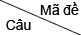 20120220320420520620720820921021121221321421521621721821922022122222322481[0.25] D[0.25] B[0.25] C[0.25] B[0.25] C[0.25] B[0.25] C[0.25] A[0.25] D[0.25] A[0.25] B[0.25] A[0.25] C[0.25] B[0.25] A[0.25] A[0.25] C[0.25] A[0.25] C[0.25] A[0.25] B[0.25] D[0.25] D[0.25] D82[0.25] B[0.25] C[0.25] D[0.25] B[0.25] A[0.25] C[0.25] D[0.25] B[0.25] A[0.25] C[0.25] B[0.25] C[0.25] B[0.25] D[0.25] D[0.25] D[0.25] C[0.25] D[0.25] D[0.25] D[0.25] D[0.25] D[0.25] C[0.25] B83[0.25] D[0.25] B[0.25] B[0.25] C[0.25] B[0.25] B[0.25] C[0.25] B[0.25] A[0.25] A[0.25] D[0.25] B[0.25] C[0.25] A[0.25] A[0.25] B[0.25] B[0.25] D[0.25] A[0.25] B[0.25] A[0.25] C[0.25] C[0.25] D84[0.25] A[0.25] D[0.25] D[0.25] A[0.25] B[0.25] A[0.25] C[0.25] C[0.25] D[0.25] B[0.25] C[0.25] B[0.25] B[0.25] D[0.25] C[0.25] B[0.25] D[0.25] C[0.25] D[0.25] A[0.25] D[0.25] B[0.25] B[0.25] A85[0.25] B[0.25] B[0.25] C[0.25] C[0.25] A[0.25] A[0.25] D[0.25] A[0.25] B[0.25] C[0.25] D[0.25] C[0.25] C[0.25] B[0.25] B[0.25] C[0.25] B[0.25] C[0.25] A[0.25] C[0.25] A[0.25] C[0.25] A[0.25] C86[0.25] C[0.25] A[0.25] C[0.25] C[0.25] D[0.25] C[0.25] A[0.25] B[0.25] D[0.25] B[0.25] B[0.25] C[0.25] B[0.25] A[0.25] A[0.25] C[0.25] A[0.25] D[0.25] D[0.25] B[0.25] C[0.25] A[0.25] B[0.25] C87[0.25] D[0.25] B[0.25] D[0.25] D[0.25] A[0.25] B[0.25] A[0.25] C[0.25] C[0.25] A[0.25] C[0.25] D[0.25] C[0.25] B[0.25] A[0.25] A[0.25] A[0.25] D[0.25] C[0.25] C[0.25] C[0.25] C[0.25] B[0.25] A88[0.25] D[0.25] A[0.25] B[0.25] A[0.25] B[0.25] A[0.25] D[0.25] A[0.25] B[0.25] D[0.25] B[0.25] B[0.25] D[0.25] A[0.25] B[0.25] A[0.25] D[0.25] B[0.25] C[0.25] D[0.25] D[0.25] B[0.25] D[0.25] A89[0.25] B[0.25] C[0.25] D[0.25] D[0.25] D[0.25] A[0.25] C[0.25] D[0.25] C[0.25] C[0.25] A[0.25] D[0.25] A[0.25] B[0.25] B[0.25] B[0.25] D[0.25] B[0.25] A[0.25] D[0.25] B[0.25] A[0.25] D[0.25] C90[0.25] B[0.25] D[0.25] A[0.25] B[0.25] C[0.25] D[0.25] B[0.25] C[0.25] D[0.25] D[0.25] D[0.25] D[0.25] D[0.25] C[0.25] A[0.25] C[0.25] A[0.25] A[0.25] A[0.25] A[0.25] B[0.25] D[0.25] C[0.25] B91[0.25] D[0.25] C[0.25] A[0.25] B[0.25] B[0.25] B[0.25] C[0.25] C[0.25] C[0.25] C[0.25] A[0.25] A[0.25] A[0.25] D[0.25] C[0.25] D[0.25] A[0.25] D[0.25] B[0.25] B[0.25] C[0.25] C[0.25] B[0.25] A92[0.25] A[0.25] D[0.25] C[0.25] D[0.25] D[0.25] B[0.25] B[0.25] B[0.25] A[0.25] D[0.25] B[0.25] C[0.25] C[0.25] A[0.25] D[0.25] D[0.25] B[0.25] A[0.25] D[0.25] C[0.25] C[0.25] D[0.25] B[0.25] B93[0.25] C[0.25] D[0.25] B[0.25] A[0.25] C[0.25] D[0.25] B[0.25] D[0.25] D[0.25] C[0.25] C[0.25] A[0.25] B[0.25] A[0.25] A[0.25] C[0.25] B[0.25] B[0.25] B[0.25] A[0.25] B[0.25] B[0.25] A[0.25] B94[0.25] C[0.25] A[0.25] A[0.25] D[0.25] D[0.25] C[0.25] A[0.25] A[0.25] A[0.25] C[0.25] D[0.25] B[0.25] A[0.25] C[0.25] C[0.25] C[0.25] A[0.25] C[0.25] D[0.25] B[0.25] A[0.25] A[0.25] D[0.25] C95[0.25] B[0.25] A[0.25] C[0.25] C[0.25] B[0.25] D[0.25] C[0.25] B[0.25] B[0.25] B[0.25] A[0.25] A[0.25] B[0.25] B[0.25] D[0.25] B[0.25] A[0.25] A[0.25] C[0.25] B[0.25] A[0.25] A[0.25] D[0.25] A96[0.25] D[0.25] C[0.25] A[0.25] A[0.25] A[0.25] D[0.25] D[0.25] B[0.25] B[0.25] B[0.25] C[0.25] A[0.25] D[0.25] B[0.25] B[0.25] D[0.25] C[0.25] D[0.25] D[0.25] A[0.25] D[0.25] C[0.25] B[0.25] C97[0.25] A[0.25] C[0.25] A[0.25] C[0.25] D[0.25] C[0.25] C[0.25] D[0.25] C[0.25] A[0.25] B[0.25] C[0.25] C[0.25] C[0.25] C[0.25] C[0.25] D[0.25] D[0.25] B[0.25] C[0.25] B[0.25] B[0.25] A[0.25] A98[0.25] B[0.25] B[0.25] C[0.25] A[0.25] B[0.25] B[0.25] A[0.25] C[0.25] A[0.25] A[0.25] C[0.25] D[0.25] C[0.25] A[0.25] C[0.25] C[0.25] D[0.25] B[0.25] B[0.25] B[0.25] C[0.25] A[0.25] C[0.25] D99[0.25] B[0.25] A[0.25] C[0.25] A[0.25] D[0.25] B[0.25] B[0.25] C[0.25] B[0.25] B[0.25] B[0.25] B[0.25] A[0.25] C[0.25] D[0.25] A[0.25] B[0.25] C[0.25] C[0.25] B[0.25] B[0.25] C[0.25] B[0.25] A100[0.25] A[0.25] C[0.25] B[0.25] C[0.25] B[0.25] D[0.25] A[0.25] A[0.25] C[0.25] C[0.25] A[0.25] D[0.25] D[0.25] B[0.25] B[0.25] A[0.25] B[0.25] A[0.25] A[0.25] D[0.25] B[0.25] D[0.25] A[0.25] D101[0.25] C[0.25] D[0.25] B[0.25] C[0.25] C[0.25] A[0.25] A[0.25] B[0.25] A[0.25] D[0.25] A[0.25] B[0.25] B[0.25] D[0.25] C[0.25] D[0.25] A[0.25] D[0.25] C[0.25] C[0.25] C[0.25] A[0.25] C[0.25] B102[0.25] C[0.25] B[0.25] D[0.25] A[0.25] C[0.25] B[0.25] B[0.25] D[0.25] B[0.25] D[0.25] C[0.25] D[0.25] A[0.25] A[0.25] D[0.25] B[0.25] C[0.25] A[0.25] D[0.25] B[0.25] A[0.25] A[0.25] B[0.25] B103[0.25] A[0.25] B[0.25] C[0.25] D[0.25] D[0.25] C[0.25] C[0.25] A[0.25] A[0.25] A[0.25] C[0.25] A[0.25] C[0.25] C[0.25] A[0.25] A[0.25] D[0.25] B[0.25] D[0.25] D[0.25] D[0.25] C[0.25] A[0.25] D104[0.25] A[0.25] A[0.25] A[0.25] D[0.25] D[0.25] C[0.25] D[0.25] B[0.25] B[0.25] C[0.25] B[0.25] B[0.25] D[0.25] B[0.25] C[0.25] B[0.25] A[0.25] C[0.25] B[0.25] A[0.25] A[0.25] B[0.25] D[0.25] A105[0.25] D[0.25] C[0.25] B[0.25] B[0.25] A[0.25] A[0.25] D[0.25] D[0.25] A[0.25] D[0.25] D[0.25] A[0.25] C[0.25] D[0.25] A[0.25] B[0.25] C[0.25] A[0.25] D[0.25] A[0.25] A[0.25] B[0.25] A[0.25] B106[0.25] B[0.25] A[0.25] D[0.25] A[0.25] A[0.25] D[0.25] A[0.25] B[0.25] B[0.25] D[0.25] B[0.25] A[0.25] A[0.25] C[0.25] C[0.25] A[0.25] C[0.25] B[0.25] A[0.25] B[0.25] C[0.25] A[0.25] A[0.25] D107[0.25] D[0.25] A[0.25] D[0.25] A[0.25] C[0.25] C[0.25] C[0.25] D[0.25] D[0.25] C[0.25] A[0.25] C[0.25] D[0.25] B[0.25] B[0.25] C[0.25] D[0.25] A[0.25] B[0.25] C[0.25] B[0.25] A[0.25] C[0.25] D108[0.25] C[0.25] C[0.25] B[0.25] B[0.25] B[0.25] B[0.25] B[0.25] A[0.25] B[0.25] B[0.25] D[0.25] C[0.25] C[0.25] D[0.25] B[0.25] A[0.25] B[0.25] A[0.25] B[0.25] D[0.25] B[0.25] D[0.25] B[0.25] B109[0.25] C[0.25] B[0.25] A[0.25] C[0.25] C[0.25] C[0.25] B[0.25] C[0.25] C[0.25] B[0.25] D[0.25] D[0.25] A[0.25] C[0.25] D[0.25] C[0.25] B[0.25] C[0.25] A[0.25] D[0.25] D[0.25] D[0.25] A[0.25] C110[0.25] B[0.25] C[0.25] D[0.25] D[0.25] C[0.25] B[0.25] C[0.25] D[0.25] A[0.25] D[0.25] A[0.25] B[0.25] B[0.25] C[0.25] A[0.25] D[0.25] C[0.25] C[0.25] D[0.25] C[0.25] D[0.25] B[0.25] C[0.25] B111[0.25] B[0.25] D[0.25] C[0.25] D[0.25] A[0.25] A[0.25] D[0.25] B[0.25] B[0.25] A[0.25] C[0.25] A[0.25] D[0.25] A[0.25] D[0.25] A[0.25] D[0.25] A[0.25] C[0.25] B[0.25] B[0.25] A[0.25] B[0.25] C112[0.25] A[0.25] B[0.25] B[0.25] B[0.25] D[0.25] D[0.25] A[0.25] C[0.25] C[0.25] A[0.25] D[0.25] C[0.25] A[0.25] A[0.25] B[0.25] A[0.25] D[0.25] B[0.25] C[0.25] D[0.25] C[0.25] B[0.25] D[0.25] B113[0.25] C[0.25] D[0.25] C[0.25] B[0.25] D[0.25] D[0.25] B[0.25] D[0.25] D[0.25] B[0.25] A[0.25] A[0.25] D[0.25] C[0.25] C[0.25] D[0.25] B[0.25] D[0.25] A[0.25] D[0.25] C[0.25] C[0.25] A[0.25] A114[0.25] C[0.25] A[0.25] D[0.25] A[0.25] C[0.25] C[0.25] D[0.25] A[0.25] C[0.25] D[0.25] A[0.25] C[0.25] B[0.25] D[0.25] C[0.25] C[0.25] C[0.25] B[0.25] A[0.25] C[0.25] A[0.25] D[0.25] A[0.25] A115[0.25] A[0.25] D[0.25] A[0.25] C[0.25] B[0.25] C[0.25] A[0.25] A[0.25] D[0.25] C[0.25] D[0.25] B[0.25] B[0.25] B[0.25] D[0.25] D[0.25] D[0.25] B[0.25] B[0.25] C[0.25] A[0.25] C[0.25] D[0.25] C116[0.25] B[0.25] D[0.25] A[0.25] D[0.25] B[0.25] D[0.25] A[0.25] C[0.25] A[0.25] A[0.25] B[0.25] B[0.25] D[0.25] C[0.25] D[0.25] D[0.25] C[0.25] C[0.25] C[0.25] D[0.25] C[0.25] C[0.25] D[0.25] C117[0.25] D[0.25] C[0.25] D[0.25] D[0.25] C[0.25] D[0.25] B[0.25] C[0.25] D[0.25] B[0.25] A[0.25] C[0.25] D[0.25] D[0.25] A[0.25] B[0.25] C[0.25] D[0.25] B[0.25] A[0.25] D[0.25] B[0.25] B[0.25] D118[0.25] C[0.25] A[0.25] C[0.25] B[0.25] A[0.25] A[0.25] B[0.25] A[0.25] D[0.25] A[0.25] D[0.25] B[0.25] B[0.25] D[0.25] A[0.25] A[0.25] B[0.25] B[0.25] B[0.25] C[0.25] B[0.25] D[0.25] C[0.25] D119[0.25] D[0.25] B[0.25] B[0.25] D[0.25] A[0.25] A[0.25] D[0.25] D[0.25] C[0.25] B[0.25] B[0.25] D[0.25] D[0.25] A[0.25] D[0.25] D[0.25] A[0.25] C[0.25] A[0.25] A[0.25] A[0.25] D[0.25] D[0.25] C120[0.25] A[0.25] D[0.25] B[0.25] C[0.25] A[0.25] B[0.25] D[0.25] B[0.25] C[0.25] D[0.25] C[0.25] D[0.25] A[0.25] B[0.25] B[0.25] B[0.25] A[0.25] C[0.25] A[0.25] C[0.25] D[0.25] B[0.25] C[0.25] D